Postup při vyřizování stížností je řešen zákonem 6/2002 Sb. ze dne 30.listopadu 2001 o soudech, soudcích, přísedících a státní správě soudů a o změně některých dalších zákonů.             Stížnosti             Podání stížnosti             § 164 (1) Fyzické a právnické osoby (dále jen "stěžovatel") jsou oprávněny obracet se na orgány státní správy soudů se stížnostmi, jen jde-li o průtahy v řízení nebo o nevhodné chování soudních osob anebo narušování důstojnosti řízení před soudem. Zda jde o stížnost, se posuzuje podle obsahu podání bez ohledu na to, jak bylo označeno.            (2) Stížností se nelze domáhat přezkoumání postupu soudu ve výkonu jeho nezávislé rozhodovací činnosti.            (3) Anonymní podání se nevyřizují.            § 165Podání stížnosti nesmí být stěžovateli na újmu; to neplatí, jestliže se obsahem svého podání dopustí trestného činu nebo přestupku.            § 166(1) Stížnost lze podat písemně nebo ústně; je-li podána ústně stížnost, kterou nelze ihned vyřídit, sepíše o ní orgán státní správy soudu písemný záznam.            (2) Stížnost se podává u toho orgánu státní správy soudu, který je příslušný k jejímu vyřízení. Je-li stížnost podána u orgánu státní správy soudu, kterému její vyřízení nepřísluší, postoupí ji neprodleně orgánu příslušnému.            Postup při vyřizování stížnosti             § 167Ministerstvo vyřizujea) stížnosti na postup vrchního a krajského soudu, obsahuje-li podání stížnost na průtahy v řízení nebo na nevhodné chování anebo narušování důstojnosti řízení předsedou soudu,b) podání, jejichž obsahem je nesouhlas se způsobem vyřízení stížnosti v téže věci, vyřizované předsedou Nejvyššího soudu, předsedou vrchního soudu nebo předsedou krajského soudu,c) stížnosti, k jejichž vyřízení je podle § 168 až 171 příslušný jiný orgán státní správy soudů, jestliže si jejich vyřízení vyhradilo.            § 168Předseda Nejvyššího soudu vyřizuje stížnosti, jejichž obsahem je stížnost na průtahy v řízení, na nevhodné chování nebo narušování důstojnosti řízení místopředsedou soudu, předsedy senátu, soudci, asistenty soudců a dalšími zaměstnanci působícími u Nejvyššího soudu, nebo předsedou vrchního soudu.            § 169Předseda vrchního soudu vyřizuje stížnosti, jejichž obsahem je stížnost na průtahy v řízení, na nevhodné chování nebo narušování důstojnosti řízení místopředsedou soudu, předsedy senátu, soudci, vyššími soudními úředníky, soudními tajemníky a jinými zaměstnanci působícími u vrchního soudu , nebo předsedou krajského soudu v obvodu tohoto soudu.            § 170Předseda krajského soudu vyřizujea) stížnosti, jejichž obsahem je stížnost na průtahy v řízení nebo na nevhodné chování anebo narušování důstojnosti řízení místopředsedou soudu, předsedy senátu, soudci, přísedícími, vyššími soudními úředníky, soudními tajemníky a jinými zaměstnanci působícími u krajského soudu,b) podání, jejichž obsahem je nesouhlas se způsobem vyřízení stížnosti v téže věci, vyřizované předsedou okresního soudu, nejde-li o stížnosti na průtahy v řízení,c) stížnosti na postup okresního soudu, obsahuje-li podání stížnost na průtahy v řízení nebo na nevhodné chování nebo narušování důstojnosti řízení jeho předsedou,d) stížnosti, k jejichž vyřízení by byl podle § 171 příslušný předseda okresního soudu, je-li obsahem téže stížnosti i stížnost, k jejímuž vyřízení je příslušný podle písmena a) nebo c).            § 171Předseda okresního soudu vyřizuje stížnosti, jejichž obsahem je stížnost na průtahy, na nevhodné chování nebo narušování důstojnosti řízení místopředsedou soudu, předsedy senátu, soudci, přísedícími, vyššími soudními úředníky, soudními tajemníky, soudními vykonavateli a jinými zaměstnanci působícími u okresního soudu.            Vyřízení stížnosti             § 172Orgán státní správy soudu je povinen prošetřit skutečnosti ve stížnosti uvedené. Považuje-li to za vhodné, vyslechne stěžovatele, osoby, proti nimž stížnost směřuje, popřípadě další osoby, které mohou přispět k objasnění věci.            § 173 (1) Stížnost musí být vyřízena do 2 měsíců, a jedná-li se o stížnost na průtahy v řízení, do 1 měsíce ode dne jejího doručení orgánu státní správy soudů příslušnému k jejímu vyřízení. O vyřízení stížnosti musí být stěžovatel v této lhůtě vyrozuměn. (2) Lhůtu stanovenou v odstavci 1 lze překročit jen tehdy, nelze-li v jejím průběhu zajistit podklady potřebné pro vyřízení stížnosti. O tom, že stížnost nelze vyřídit ve stanovené lhůtě, musí být stěžovatel písemně vyrozuměn.(3) Byla-li stížnost shledána důvodnou nebo částečně důvodnou, musí být stěžovatel vyrozuměn o tom, jaká opatření byla přijata k odstranění zjištěných závad. Byla-li porušena povinnost soudcem, platí ustanovení § 128 odst. 1.(4) Vyrozumění se zasílají stěžovateli na adresu uvedenou ve stížnosti, popřípadě na jinou adresu, která je příslušnému orgánu státní správy soudů známa.            § 174 (1) Má-li stěžovatel zato, že stížnost na nevhodné chování soudních osob nebo narušování důstojnosti řízení, kterou podal u příslušného orgánu státní správy soudu, jím nebyla řádně vyřízena, může požádata) ministerstvo, aby přešetřilo způsob vyřízení stížnosti vyřizované předsedou Nejvyššího soudu, předsedou vrchního soudu nebo předsedou krajského soudu,b) předsedu krajského soudu, aby přešetřil způsob vyřízení stížnosti vyřizované předsedou okresního soudu.(2) Je-li v téže věci stěžovatelem podána další stížnost, aniž by obsahovala nové skutečnosti, není třeba ji prošetřovat.Začátek formulářeKonec formuláře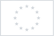 